Methodology     -    Class  # 5 (April 10th) TEACHING YOUNG LEARNERSRead pages 12- 13 from your booklet. 	What considerations do you have to make if you want to teach young learners effectively?Read about TOTAL PHYSICAL RESPONSE. 	Why is it important to incorporate it in the classroom?Watch the following video (length: 06:57)https://www.youtube.com/watch?v=1Mk6RRf4kKs“Total Physical Response. TPR” 	Describe the different phases the students go through to learn the action story.	………………………………………………………………………………………………………………………………..………………………………………………………………………………………………………………………………..	………………………………………………………………………………………………………………………………..	………………………………………………………………………………………………………………………………..Watch the following webinar by Herbert Puchta. (length: 01:03:34)https://www.youtube.com/watch?v=up6zx7587e4“How to teach very young learners successfully.”  	Answer the questions:What is the best age for learning another language?What are the 6 key principles of teaching very young learners?……………………………………………………………………………………………………………….……………………………………………………………………………………………………………….……………………………………………………………………………………………………………….……………………………………………………………………………………………………………….……………………………………………………………………………………………………………….……………………………………………………………………………………………………………….In your opinion, what other factors are crucial in making the teaching of young learners effective? ***What are the 8 strategies Herbert Puchta suggests?________________________________________________________________________________________________________________________________________________________________________________________________________________________________________________________________________________________________________________________________________________________________________________________________________________________________________________________________________________________________________________________________________Explain what “backward chaining” is.What is “sandwiching”?Did you enjoy the webinar?  Support your answer.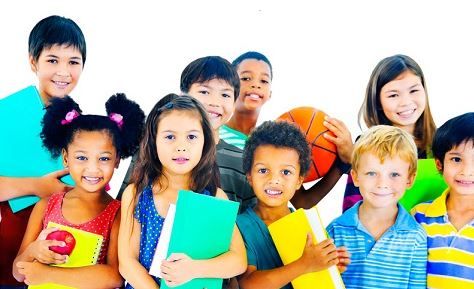 